Home Learning English Year 1 and 2: Today we are going to continue looking at rhyming words and then learn about how to write a shape poem. Activity 1: Please look at the treasure map below:You are the pirate at the top. Each object you come to has a word behind it. Please collect all of the words and put them in their rhyming pairs (on the page underneath). Once you have collected them you can see what is behind the treasure chest and collect your prize. To collect your treasure, please hand in this assignment once you have completed the treasure hunt. To complete this activity: You can type onto this document – Please download it from teams onto Word for it to work more easily You can write your answers on paper. 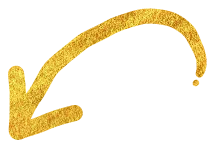 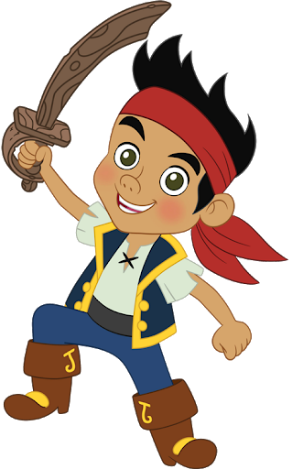 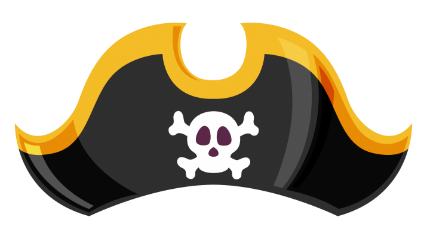 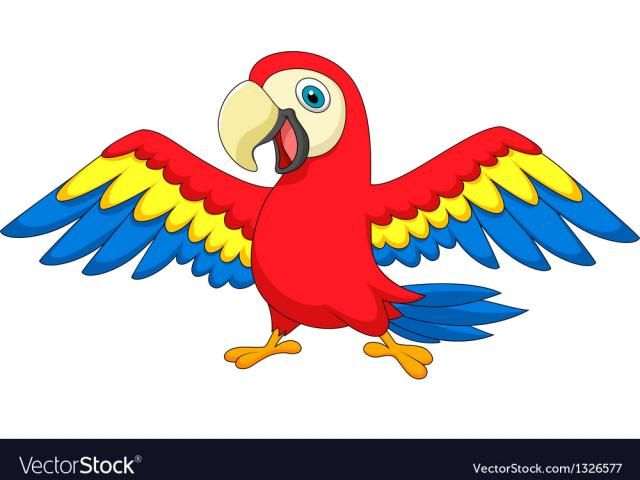 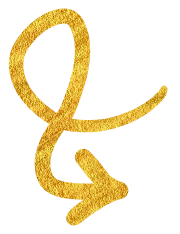 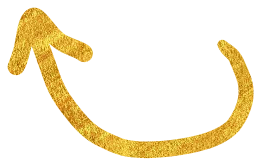 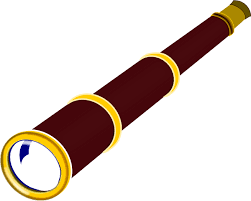 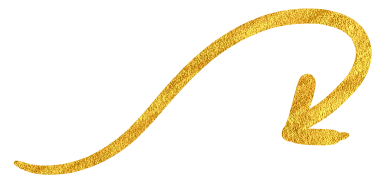 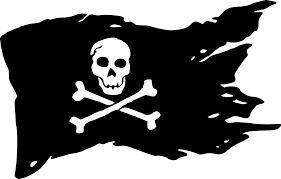 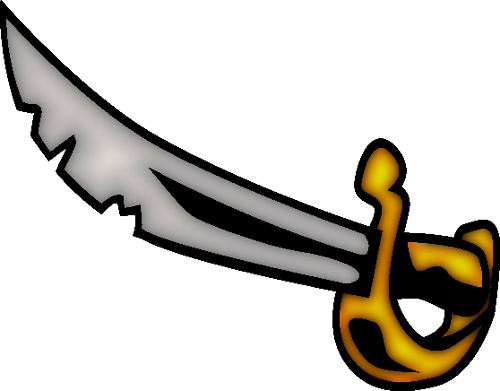 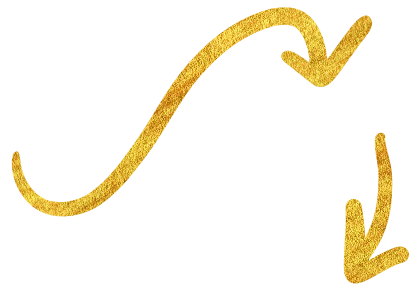 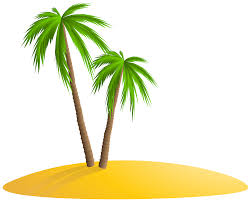 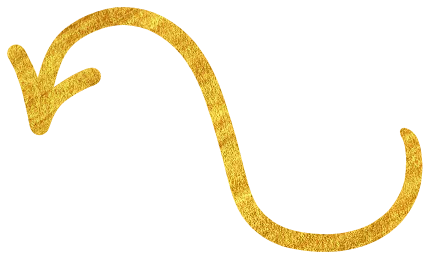 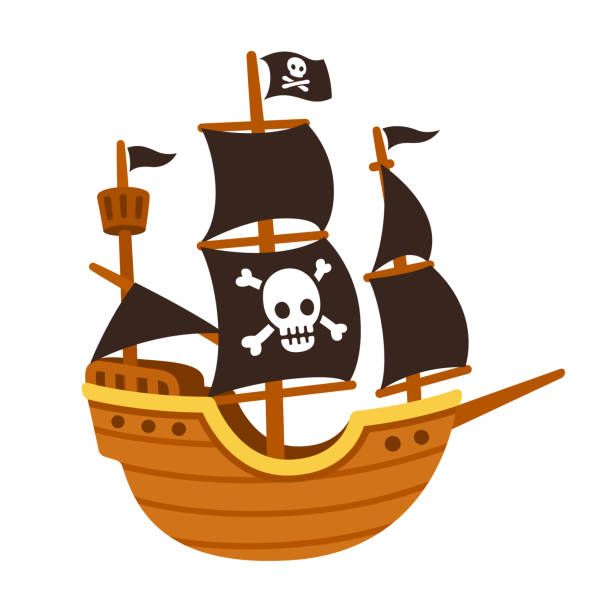 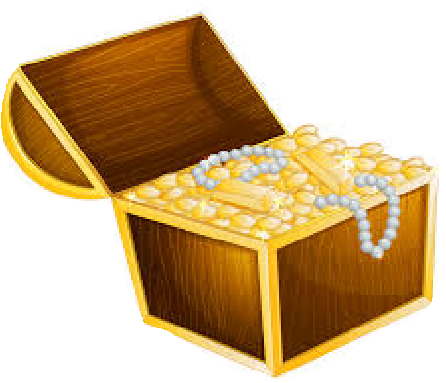 Rhyming Words:Activity 2: Year 1:Using the word’s, you collected above, please have a go at writing a short poem using them. I have put a template below with the rhyming words at the end of each sentence to give some structure to your writing. _________________________________________ parrot, _________________________________________ carrot. _________________________________________ flag, _________________________________________ rag. _________________________________________ sword, _________________________________________ board.Year 2:Using the word’s, you collected from the treasure hunt, please have a go at writing a short poem using them. I have put a template below with the rhyming words at the end of each sentence to give some structure to your writing. Hint: Try and keep on the theme of pirates. 1. 2. 3. 